KONKURS DLA KLAS III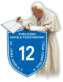 Rok 2024 XXIII EDYCJA MIEJSKIEGO (GMINNEGO) KONKURSU ORTOGRAFICZNEGO                                    dla uczniów klas trzecich szkoły podstawowejPubliczna Szkoła Podstawowa nr 12 im. Jana Pawła II w Stalowej Woli ul. Poniatowskiego 55, 37- 450 Stalowa Wola                    telefon (15) 8422886; e-mail  psp12@stalowawola.pl                    ……………………………………………………………..NAZWA, ADRES, E-MAIL SZKOŁYImię i nazwisko nauczyciela wytypowanego do pracy w Komisji Konkursowej........................................................................................................................................................Imię i nazwisko nauczyciela przeprowadzającego konkurs w szkole…………………………………………………………………………………………………………Prosimy o elektroniczne wypełnienie KARTY i przesłanie na adres: psp12@stalowawola.pl          Miejscowość/data   Stalowa Wola,………………………………KARTA ZGŁOSZENIA rok szkolny 2023/2024KARTA ZGŁOSZENIA rok szkolny 2023/20241.Liczba uczestników zgłoszonych do konkursu: ................Liczba uczestników zgłoszonych do konkursu: ................Liczba uczestników zgłoszonych do konkursu: ................2.Wykaz uczniów:Wykaz uczniów:Wykaz uczniów:L.p.Nazwisko i imię ucznia (pełne brzmienie)Klasa